McKinney-Vento Education of Homeless Children and Youth ActAnnouncement: The South Dakota Department of Education seeks school districts to apply for the McKinney-Vento Education of Homeless Children and Youth discretionary funds.  Deadline to Submit Intent to Apply: May 1, 2024
Use the “Notice of Intent to Apply” form found on the last page of this document or online at https://doe.sd.gov/title/McKinneyVento.aspx. The grant application will be made available in the Grants Management System (GMS) only to school districts that submit a “Notice of Intent to Apply” by this deadline.Timeline for Application Opening: May 17, 2024Deadline to Submit Applications:  June 28, 2024Applications submitted after the deadline will not be considered for funding.Funding Cycle: July 1, 2024 to June 30, 2025Maximum Funding Award: School districts may apply for awards up to the amounts listed on the sliding scale below. Funding awards will be based on the number of identified homeless children and youth in the previous year. Actual grant awards will depend upon the identified needs of the district, the number of applications received, and the total funds available.Total Funds Available to Award:  Approximately $400,000Application: Located within the Grants Management System (GMS) Grant Requirements:  The district identified homeless students during the 2022-2023 school year and reported these students in Infinite Campus;Or the district must provide multiple sources of data that would indicate that homelessness is a significant and growing issue in the district and because of a lack of resources the district has not been able to identify all qualifying students.The district must show that the district is not able to absorb the impact resulting from homelessness in the district, the needs of the homeless students, and the requirements of the McKinney-Vento Act (Title IX, Part A of ESSA).  The district must demonstrate that the homeless liaison will immediately receive training as determined by the State Coordinator.  For districts awarded $20,000 or more, the district must use a portion of the funds for McKinney-Vento training for the liaison. The district may use a portion of the grant to send the homeless liaison to the National Association of Homeless Children and Youth Conference. If funds are used the liaison must attend the entire conference.  The district must comply with the requirements set forth in the law and regulations. https://nche.ed.gov/legislation/   The district must sign the assurance statements found in the application and agree that the DOE will monitor the program. Applicant districts will need to complete the application including information about the district needs assessment, goals, evaluation, usage of funds, and include a budget.  Allowable Uses of Grant FundsLEAs must use McKinney-Vento funds to assist homeless children and youths in enrolling, attending, and succeeding in school. (See, e.g., sections 722(g)(6), 723(d)). In particular, the funds may support the following activities: 1. Tutoring, supplemental instruction, and other educational services that help homeless children and youths reach the same challenging State academic standards the State establishes for other children and youths. (Section 723(d)(1)). As clearly specified in the ESEA, all academic enrichment programs for disadvantaged students, including programs for homeless students, must be aligned with State standards and curricula. Additionally, when offering supplemental instruction, LEAs should focus on providing services for children and youths that reflect scientifically based research as the foundation for programs and strategies to ensure academic success. 2. Expedited evaluations of eligible students to measure their strengths and needs. (Section 723(d)(2)). These evaluations should be done promptly in order to avoid a gap in the provision of necessary services to those children and youths. Evaluations may also determine a homeless child or youth’s possible need or eligibility for other programs and services, including educational programs for gifted and talented students; special education and related services for children with disabilities under Part B of the IDEA; special education or related aids and services for qualified students with disabilities under Section 504; early intervention services for eligible infants and toddlers with disabilities under Part C of the IDEA; programs for English learners; career and technical education; meals through the National School Lunch Program and School Breakfast Program; and other appropriate programs or services under the ESEA. (Section 723(d)(2)). 3. Professional development and other activities for educators and specialized instructional support personnel that are designed to heighten the understanding and sensitivity of such personnel to the needs of homeless children and youths, the rights of such children and youths under the McKinney-Vento Act, and the specific educational needs of runaway and homeless youths. (Section 723(d)(3)). 4. Referrals of eligible students to medical, dental, mental, and other health services. (Section 723(d)(4)). 5. Assistance to defray the excess cost of transportation not otherwise provided through Federal, State, or local funds, to enable students to remain in their schools of origin. (Section 723(d)(5)). 6. Developmentally appropriate early childhood education programs for preschool-aged homeless children that are not provided through other Federal, State, or local funds. (Section 723(d)(6)). 7. Services and assistance to attract, engage, and retain homeless children and youths, particularly homeless children and youths who are not enrolled in school, in public school programs and services provided to non-homeless children and youths. (Section 723(d)(7)). 8. Before- and after-school, mentoring, and summer programs for homeless children and youths in which a teacher or other qualified individual provides tutoring, homework assistance, and supervision of educational activities. (Section 723(d)(8)). 9. Payment of fees and costs associated with tracking, obtaining, and transferring records necessary to enroll homeless children and youths in school. The records may include birth certificates, immunization or other required health records, academic records, guardianship records, and evaluations for special programs and services. (Section 723(d)(9)). 10. Education and training for parents and guardians of homeless children and youths about the rights of, and resources available to, such children and youths, and other activities designed to increase the meaningful involvement of parents and guardians of homeless children or youths in the education of such children or youths. 11. Coordination between schools and agencies providing services to homeless children and youths in order to expand and enhance such services. Coordination with programs funded under the Runaway and Homeless Youth Act must be included in this effort. (Section 722(g)(5)(A)(i)). 12. Specialized instructional support services, including violence prevention counseling, and referrals for such services. (Section 723(d)(12)). 13. Programs addressing the particular needs of homeless children and youths that may arise from domestic violence and parental mental health or substance abuse problems. (Section 723(d)(13)). 14. Providing supplies to non-school facilities serving eligible students and adapting these facilities to enable them to provide services. (Section 723(d)(14)). 15. Providing school supplies, including those to be distributed at shelters or temporary housing facilities, or other appropriate locations. (Section 723(d)(15)). 
16. Providing extraordinary or emergency services needed to enable homeless children and youths to attend school and participate fully in school activities. (Section 723(d)(16)). McKinney-Vento Grant
Award Year 2024-2025
Notice of Intent to Apply 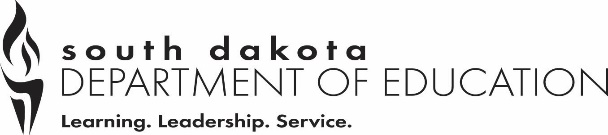 District (LEA) Name:Contact Person (This is the person we will contact if we have questions regarding the application.)Name:Email Address:Phone Number:The LEA’s Superintendent must approve of the submission of this intent to apply.Signature of superintendent ________________________________________________Date_____________________________Please email this form to:Emily.Quick@state.sd.usThe district will be notified when the application is available on the Grants Management System.Questions may be directed to Emily Quick via e-mail or by calling (605)295.1090Submission of this form is a prerequisite to applying for grant funds. This document does not obligate the organization to apply for funds.Number of identified homeless children and youth in the previous school year 2023-2024:
Maximum Award:0-99$5,000100-299$20,000300+$150,000